2022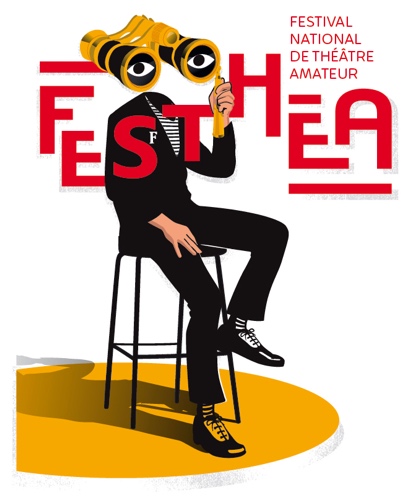 37e FESTIVAL NATIONAL 
DE THEATRE AMATEURSélections régionalesDossier d'inscription à retourner 
au délégué Festhéa de votre région 
(voir liste sur http://festhea.free.fr) Région : Nom de la troupe/compagnie : Titre de la pièce : Auteur de la pièce : RENSEIGNEMENTS ADMINISTRATIFS Nom de la compagnie : Adresse de la compagnie :Nom et prénom du contact de la compagnie : Adresse : Téléphone : 	Téléphone portable : Courriel : Nombre total de membres dans la compagnie : Listez ci-dessous toutes les personnes de la compagnie directement impliquées dans le spectacle présenté (comédiens, techniciens, metteur en scène) qui participeront aux représentations en sélection et, éventuellement, en finale à Saint-Cyr-sur-Loire. Mentionnez le rôle de chacun. (Ajoutez des lignes si nécessaire)RENSEIGNEMENTS ARTISTIQUES 1. PRESENTATION DE LA COMPAGNIEAnnée de création : 	Lieu : Statuts : Répertoire des cinq dernières saisonsParticipation à des manifestations importantes :	oui 	non 	Si oui lesquelles :Participation à des Festival ? 	oui 	non Formation théâtrale des membres de la compagnie (stages, etc.). Si oui; sous quelle forme ? Avec quels professionnels :La majorité des membres de la compagnie est-elle abonnée à une saison théâtrale en 2019/2020 :	oui 	non Si oui, laquelle : Les mises en scène sont assurées par :la troupe	un metteur en scène	un acteur metteur en scène	un professionnel du théâtre	Fonctionnement de la compagnie :Le choix des pièces est effectué par : Quels sont les critères de choix d’une pièce : La partie technique est réalisée par :les acteurs 	des techniciens 	autres Durée du travail de création : Rythme des répétitions : Budget approximatif global pour une création : Subventions: oui 	 non 	Quels organismes : 2. RENSEIGNEMENTS SUR LA PIÈCE PRESENTÉETitre : Auteur : Genre : Durée du spectacle : Durée (approximative) du montage : 	du démontage : Motivations du choix de la pièce :Résumé de la pièce : (ce résumé sera inséré dans le programme en cas de sélection)merci de limiter ce résumé à 100 mots ou 500 caractèresDéjà jouée par la compagnie :	oui 	non Nombre de représentations prévues avant la sélection Festhéa : Nombre de représentations prévues jusqu'en novembre 2021 : Mise en scène : Description et leitmotiv de la mise en scène :Décors	Création 	Location Costumes	Création 	Location Son	Création 	Location Je soussigné _________________________ responsable de la compagnie, certifie sur l'honneur qu’aucun des comédiens susnommés n'a exercé une activité du spectacle vivant à titre professionnel, dans sa spécialité, durant les trois années précédant le festival à la date d'inscription, conformément à l'article 2 du titre 2 du règlement de Festhéa.
(Cette restriction ne concerne ni le metteur en scène, ni les techniciens). J'engage ici la compagnie à présenter gratuitement son spectacle à la rencontre régionale et au festival national Festhéa, si nous sommes retenus.Ce paragraphe sera signé lors de la rencontre régionale.NB (rappel) : n'oubliez pas de faire les démarches nécessaires auprès de la SACD, SACEM (merci de joindre l’autorisation)NomPrénomProfessionAgeRôle dans le spectacleFait du théâtre depuisAnnéeTitreGenre20212020201920182017